ЕПИДЕМИОЛОГИЧНА ОБСТАНОВКА ЗА ОБЛАСТ ДОБРИЧ През периода са регистрирани общо  1111 случая на заразни заболявания, от които 90 са случая на грип и остри респираторни заболявания (ОРЗ).Общата заболяемост от грип и ОРЗ за областта е 109,26 %ооо на 10000 души.      Регистрирани остри респираторни заболявания (ОРЗ) по възрастови групи през периода: 1010 регистрирани случая на заболели от COVID-19. Заболяемост за областта за 14 дни на 100 000 жители към 31.01.2022г. – 1111,0 %00 при 1749,2 %00 за РБългария.9 случая на въздушно-капкова инфекция -7 на варицела и 2 на туберкулоза;2 случая на инфекции с множествен механизъм на предаване -1 на сифилис и 1 на ХИВ.На територията на област Добрич през отчетния период няма регистрирани хранителни взривове.ДИРЕКЦИЯ „НАДЗОР НА ЗАРАЗНИТЕ БОЛЕСТИ”Извършени епидемиологични проучвания на регистрирани заразни болести- 1021 бр.В отдел Медицински изследвания са изработени общо 246 бр. теста с 44 бр. положителни рузултата: 156 бр. бързи антигенни теста с 20 положителни резултата и 90 бр. паразитологични изследвания с 2 положителни резултата.През консултативния кабинет по СПИН /КАБКИС/ са преминали 3 лица. ДИРЕКЦИЯ „МЕДИЦИНСКИ ДЕЙНОСТИ”Една издадена заповед за промяна на състава на ЛКК .Приети и обработени  жалби- 1.За периода в РКМЕ са приети и обработени 143 медицински досиета, извършени са 115 справки, изготвени са 99 преписки и 45 бр. МЕД за протокола за ТП на НОИ, проверени са 76 експертни решения (ЕР).ДИРЕКЦИЯ „ОБЩЕСТВЕНО ЗДРАВЕ”Предварителен здравен контрол: 1 експертен съвет при РЗИ. Разгледани са 4 проектни документации, издадени са 3 становища по процедурите на  ЗООС и 1 здравно заключение.   Извършени са 5 проверки на обекти с обществено предназначение (ООП) в процедура по регистрация, издадени са 4 предписания за задължителни хигиенни мерки. През периода са извършени общо 6 основни проверки по текущия здравен контрол. Реализираните насочени проверки са общо 130: 30 от тях са извършени във връзка с контрола по тютюнопушенето и продажбата на алкохол; 5 – контрол върху ДДД-мероприятията; 8 – по проверка на сигнали; проверени са 63 лични здравни документации относно спазване изискванията на Наредба № 15/27.06.2006 г. за здравните изисквания към лицата, работещи в тях; 1 – на седмично разписание в училище; 23 – в обекти с обществено предназначение, заведения за обществено хранене и обществено достъпни места относно спазване на противоепидемичните мерки.СЕДМИЧЕН ОТЧЕТ ПО СПАЗВАНЕ ЗАБРАНАТА ЗА ТЮТЮНОПУШЕНЕЗа периода 21.01- 27.01.2022 г. по чл. 56 от Закона за здравето са извършени 16 проверки в 16 обекта (6 обекти за хранене и развлечения, 3 детски и учебни заведения, 5 други закрити обществени места по смисъла на § 1а от допълнителните разпоредби на Закона за здравето, 2 открити обществени места). Не са констатирани нарушения на въведените забрани и ограничения за тютюнопушене в закритите и някои открити обществени места. Няма издадени предписания и актове.Д-Р НИКОЛИНКА МИНЧЕВАЗа Директор съгласно Заповед № РД-01-35/ 31.01.2022 г.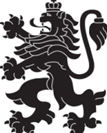 РЕПУБЛИКА БЪЛГАРИЯМинистерство на здравеопазванетоРегионална здравна инспекция-ДобричСЕДМИЧЕН ОПЕРАТИВЕН БЮЛЕТИН НА РЗИ-ДОБРИЧза периода- 21.01- 27.01.2022 г. (4-та седмица)  0-4 г.5-14 г.15-29 г.30-64 г+65 г.общоЗаболяемост %оо152312281290109,26 %ооо